導師: 陳可杰          系別班級:企業電子化學位學程　　　　三年級甲班得獎感言:很榮幸也很幸運得到績優導師的榮譽，因為，三年級的同學們對校園生活的種種規定與要求都有一定的了解，也大致適應，導師需提供的協助也相對減少，感謝企電三甲同學們一直以來的自律與配合。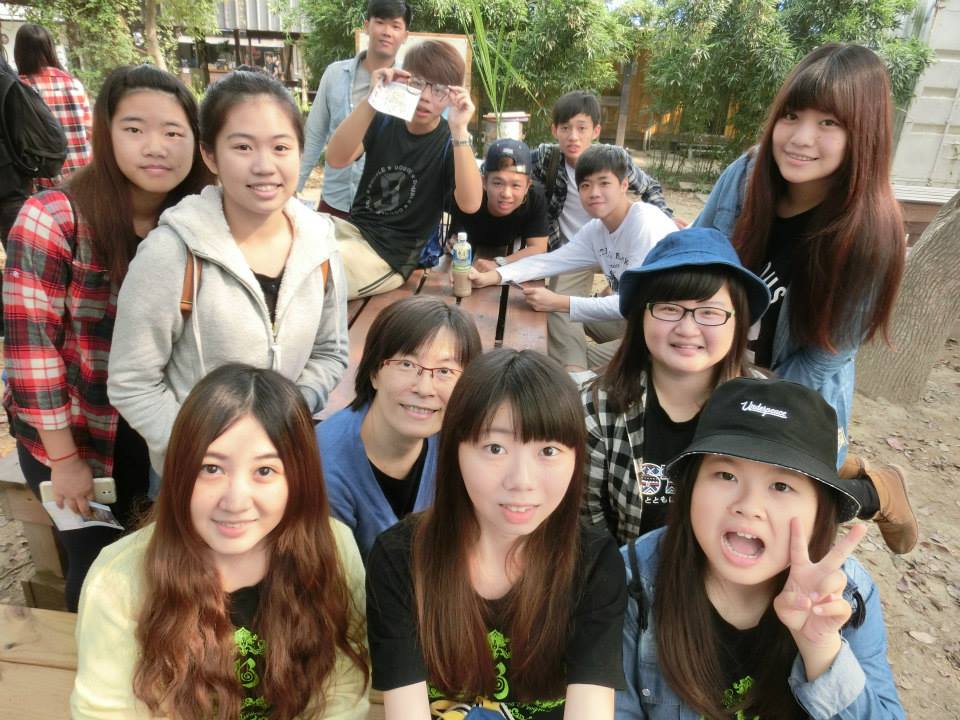 